What will we be learning?Algebra recap & extensionGraphs recap & extensionReal life graphsWhy this? Why now?Algebra Graphs and real life graphs builds on knowledge gained in key stage 3 and builds towards an ability to solve GCSE questions involving these topics.Key Words:ExpressionsEquationsFormulaeIdentitiesInequalitiesTermsFactorsSurdsbracketparallelgradientreciprocalWhat will we learn?Understand and use the concepts and vocabulary of expressions, equations, formulae, identities, inequalities, terms and factors (review of Year 9)Simplify and manipulate algebraic expressions (including those involving surds) by:collecting like termsmultiplying a single term over a brackettaking out common factorsDeduce expressions to calculate the nth term of a linear sequenceSolve linear equations in one unknown algebraically including those with the unknown on both sides of the equation (review of Year 9)Solve geometrical problems on co-ordinate axesUse the form  to identify parallel lines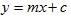 Find the equation of the line through two given points, or through one point with a given gradientIdentify and interpret gradients and intercepts of linear functions graphically and algebraicallyPlot and interpret graphs (including reciprocal graphs) and graphs of non-standard functions in real contexts, to find approximate solutions to problems such as simple kinematic problems involving distance, speed and accelerationInterpret the gradient of a straight-line graph as a rate of changeWhat will we learn?Understand and use the concepts and vocabulary of expressions, equations, formulae, identities, inequalities, terms and factors (review of Year 9)Simplify and manipulate algebraic expressions (including those involving surds) by:collecting like termsmultiplying a single term over a brackettaking out common factorsDeduce expressions to calculate the nth term of a linear sequenceSolve linear equations in one unknown algebraically including those with the unknown on both sides of the equation (review of Year 9)Solve geometrical problems on co-ordinate axesUse the form  to identify parallel linesFind the equation of the line through two given points, or through one point with a given gradientIdentify and interpret gradients and intercepts of linear functions graphically and algebraicallyPlot and interpret graphs (including reciprocal graphs) and graphs of non-standard functions in real contexts, to find approximate solutions to problems such as simple kinematic problems involving distance, speed and accelerationInterpret the gradient of a straight-line graph as a rate of changeKey Words:ExpressionsEquationsFormulaeIdentitiesInequalitiesTermsFactorsSurdsbracketparallelgradientreciprocalWhat opportunities are there for wider study?Dr Frost Maths is the primary resource that we use for homestudies and it has lots of useful revision tools.   Alongside this, you can search for a specific topic and you can either practise some questions online or watch a video. Under the resources section, there is also a “Full Coverage” document for some topics that have a huge bank of exam questions on the topic in question.   https://www.drfrostmaths.com/course.php?sid=-10   Corbett Maths - video links as well as Practice Questions and Textbook Exercises and answers available.   https://corbettmaths.com/contents/  MathsGenie - website that has videos and exam questions (along with worked solutions).   https://www.mathsgenie.co.uk/advance-information.html  Careers linkMaths teacher, AccountantWhat opportunities are there for wider study?Dr Frost Maths is the primary resource that we use for homestudies and it has lots of useful revision tools.   Alongside this, you can search for a specific topic and you can either practise some questions online or watch a video. Under the resources section, there is also a “Full Coverage” document for some topics that have a huge bank of exam questions on the topic in question.   https://www.drfrostmaths.com/course.php?sid=-10   Corbett Maths - video links as well as Practice Questions and Textbook Exercises and answers available.   https://corbettmaths.com/contents/  MathsGenie - website that has videos and exam questions (along with worked solutions).   https://www.mathsgenie.co.uk/advance-information.html  Careers linkMaths teacher, AccountantKey Words:ExpressionsEquationsFormulaeIdentitiesInequalitiesTermsFactorsSurdsbracketparallelgradientreciprocalHow will I be assessed? Half term assessments Homestudy tasks Quality of classwork How will I be assessed? Half term assessments Homestudy tasks Quality of classwork Key Words:ExpressionsEquationsFormulaeIdentitiesInequalitiesTermsFactorsSurdsbracketparallelgradientreciprocal